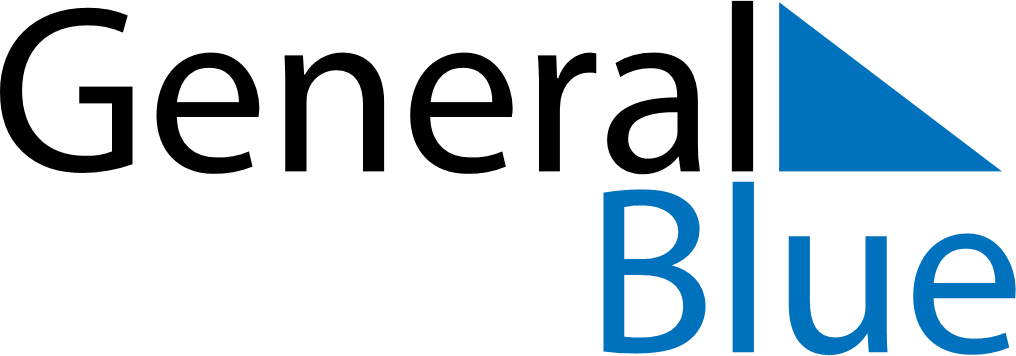 Bermuda 2026 HolidaysBermuda 2026 HolidaysDATENAME OF HOLIDAYJanuary 1, 2026ThursdayNew Year’s DayApril 3, 2026FridayGood FridayMay 29, 2026FridayBermuda DayJune 15, 2026MondayNational Heroes DayJuly 30, 2026ThursdayEmancipation DayJuly 31, 2026FridaySomers’ DaySeptember 7, 2026MondayLabour DayNovember 11, 2026WednesdayRemembrance DayDecember 25, 2026FridayChristmas DayDecember 26, 2026SaturdayBoxing DayDecember 28, 2026MondayBoxing Day (substitute day)